   ҠАРАР                                                                              ПОСТАНОВЛЕНИЕ            07 апрель 2017 й.	                         №  8                  	 07 апреля 2017 г.«О признании утратившим силу постановления  администрации сельского поселения Писаревский  сельсовет муниципального района Шаранский район  Республики Башкортостан»  В целях приведения муниципальных правовых актов администрации сельского поселения Писаревский сельсовет муниципального района Шаранский район Республики Башкортостан в соответствие с действующим законодательством,  руководствуясь Уставом сельского поселения Писаревский сельсовет муниципального района Шаранский район Республики Башкортостан, ПОСТАНОВЛЯЮ:1. Постановление администрации сельского поселения Писаревский сельсовет муниципального района Шаранский район Республики Башкортостан № 29 от 18.04.2016 года «О порядке размещения нестационарных торговых объектов на территории сельского поселения Писаревский сельсовет муниципального района Шаранский район Республики Башкортостан» признать утратившим силу. 2. Обнародовать настоящее постановление в здании администрации сельского поселения Писаревский сельсовет и на официальном сайте сельского поселения в сети Интернет.3. Настоящее	постановление вступает в силу с момента его обнародования.4. Контроль за исполнением настоящего постановления оставляю за собой.Глава сельского поселения                                                                    Р.М. СалимовБашкортостан  РеспубликаһыШаран  районы  муниципальрайоныны  Писарево  ауылбиләмәһе  Хакимияте Башлыгы452644,Писарево ауылы,Мэктэп урамы, 11-йорттел.(34769) 2-34-16  email: pisarsss@yandex.ru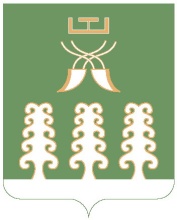 Республика БашкортостанАдминистрация  сельского поселения Писаревский сельсоветмуниципального  районаШаранский район452644  д. Писарево, ул. Школьная, 11тел. (34769)  2-34-16 email: pisarsss@yandex.ru